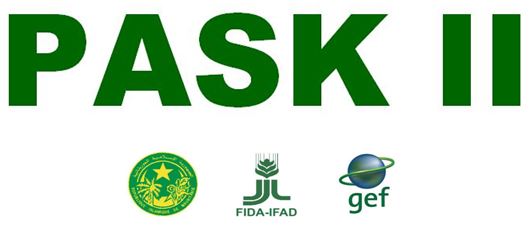 Le PASK II informe le public du lancement par les vingt-et-une Communes de sa zone d’intervention d’Appels d’offres pour le recrutement d’entreprises pour l’exécution des travaux de Cinquante-et-un projets d’équipements collectifs dans le cadre du Cycle 2017 du Fonds d’Investissement à l’Echelle Communale – FIEC du PASK II.Les entreprises intéressées peuvent obtenir davantage d’informations auprès des communes concernées, et, au niveau du PASK II, aux contacts ci-dessous :Siège de l’Unité de Gestion du PASK II à Mbout : +222 25 00 99 99Siège de l’Antenne Kankossa-Ould Yengé du PASK II : +222 25 05 52 74Siège du Bureau de Nouakchott du PASK II : +222 20 19 66 20Les DAO peuvent être consultés/obtenus aux Sièges des Communes concernées ou aux Sièges du PASK II moyennant le paiement au Trésor public exclusivement d’une somme de Vingt Mille Ouguiya (20 000 Ouguiya) par DAO non remboursable. Appels d'offres des projets communaux/ Zone PASK II / Cycle 2017 du Fonds d'Investissement à l'Echelle Communale du PASK IIAppels d'offres des projets communaux/ Zone PASK II / Cycle 2017 du Fonds d'Investissement à l'Echelle Communale du PASK IIAppels d'offres des projets communaux/ Zone PASK II / Cycle 2017 du Fonds d'Investissement à l'Echelle Communale du PASK IIAppels d'offres des projets communaux/ Zone PASK II / Cycle 2017 du Fonds d'Investissement à l'Echelle Communale du PASK IIAppels d'offres des projets communaux/ Zone PASK II / Cycle 2017 du Fonds d'Investissement à l'Echelle Communale du PASK IIAppels d'offres des projets communaux/ Zone PASK II / Cycle 2017 du Fonds d'Investissement à l'Echelle Communale du PASK IIAppels d'offres des projets communaux/ Zone PASK II / Cycle 2017 du Fonds d'Investissement à l'Echelle Communale du PASK IIAppels d'offres des projets communaux/ Zone PASK II / Cycle 2017 du Fonds d'Investissement à l'Echelle Communale du PASK IIAppels d'offres des projets communaux/ Zone PASK II / Cycle 2017 du Fonds d'Investissement à l'Echelle Communale du PASK IIAppels d'offres des projets communaux/ Zone PASK II / Cycle 2017 du Fonds d'Investissement à l'Echelle Communale du PASK IIAppels d'offres des projets communaux/ Zone PASK II / Cycle 2017 du Fonds d'Investissement à l'Echelle Communale du PASK IIAppels d'offres des projets communaux/ Zone PASK II / Cycle 2017 du Fonds d'Investissement à l'Echelle Communale du PASK IIAppels d'offres des projets communaux/ Zone PASK II / Cycle 2017 du Fonds d'Investissement à l'Echelle Communale du PASK IIAppels d'offres des projets communaux/ Zone PASK II / Cycle 2017 du Fonds d'Investissement à l'Echelle Communale du PASK IIMoughataaCommuneIntitulé projetLocalitéSecteurDate de lancement Date de clôtureKankossa Sani Equipement d'un forage par un système de pompage à énergie photovoltaïqueNdawda (Chatba)Hydraulique17/08/201715/09/2017Kankossa Sani Construction d’un château et son raccordement au réseau existantEl AwjaHydraulique17/08/201715/09/2017Kankossa Sani Construction d’un parc de vaccinationSoroumollyElevage 17/08/201715/09/2017Kankossa Sani Equipement d'un puits en système de pompage à énergie photovoltaïqueBourkeHydraulique17/08/201715/09/2017Kankossa Tenaha Construction d’un parc de vaccinationLeweina El BeidhaElevage 14/08/201715/09/2017Kankossa Tenaha Equipement d'un forage par un système de pompage à énergie photovoltaïqueAkhwal Ahmed Hydraulique14/08/201715/09/2017Kankossa Tenaha Equipement d'un forage par un système de pompage à énergie photovoltaïque, Construction d'un château d'eau et d'un mini-réseau AEPZhilaHydraulique14/08/201715/09/2017Kankossa Kankossa Extension du réseau d’adduction d’eau du quartier des rapatriés vers Hay IvoulaneHay IvoulaneHydraulique04/08/201704/09/2017Kankossa Kankossa Construction d’un magasin de stockage de légumesOulad HamaAgriculture 04/08/201704/09/2017Kankossa Kankossa Extension du réseau d’adduction d’eau du quartier d’Oulad Ehel Hama vers Ehel LimamEhel LimamHydraulique04/08/201704/09/2017Kankossa Blajmil Equipement d'un forage par un système de pompage à énergie photovoltaïque, Construction d'un château d'eau et d'un mini-réseau AEPSellamHydraulique14/08/201713/09/2017Kankossa Blajmil Equipement d'un forage par un système de pompage à énergie photovoltaïque, Construction d'un château d'eau et d'un mini-réseau AEPEtyléHydraulique14/08/201713/09/2017Kankossa Blajmil Construction d’un parc de vaccinationDiafaya MbayeElevage 14/08/201713/09/2017Kankossa Blajmil Equipement solaire du puits + mini réseau et bornes fontainesHaikamaHydraulique14/08/201713/09/2017Kankossa Hamoud  Equipement solaire du forage+ construction château d’eau et un mini réseau AEPIziwazHydraulique01/08/201702/09/2017Kankossa Hamoud  Construction d’un parc de vaccinationTag'ayssittElevage 01/08/201702/09/2017Kankossa Hamoud  Equipement d'un forage par un système de pompage à énergie photovoltaïque, Construction d'un château d'eau et d'un mini-réseau AEPAin TeissHydraulique01/08/201702/09/2017MboutEdebaye Ehel Gulaye  Equipement d'un forage par un système de pompage à énergie photovoltaïqueEhel LaminaHydraulique A préciser  A préciser MboutEdebaye Ehel Gulaye  Equipement d'un forage par un système de pompage à énergie photovoltaïqueEhl Oumar ould ElyHydraulique A préciser  A préciser MboutNdjadjbenni Gangéga Equipement d'un forage par un système de pompage à énergie photovoltaïqueNdjadjbenni GandegaHydraulique10/08/201709/09/2017MboutNdjadjbenni Gangéga Equipement d'un forage par un système de pompage à énergie photovoltaïqueLoureimaHydraulique10/08/201709/09/2017MboutTaringuet Ehl Moulaye Ely Construction d'une réserve de stockage d’eauIdeichifHydraulique A préciser  A préciser MboutTaringuet Ehl Moulaye Ely Construction d’un parc de vaccinationEl hamdiyaElevage  A préciser  A préciser MboutLahrache  Construction d’une aire d’abattageLahrach 1Elevage 21/08/201722/09/2017MboutLahrache  Construction d’un parc de vaccinationLiwa PeulhElevage 21/08/201722/09/2017MboutChelkhet Tiyaab Construction d’un parc de vaccinationKhadra lehseyElevage 07/08/201706/09/2017MboutChelkhet Tiyaab Construction d’un magasin de stockage de céréalesMboma et SeydinabéAgriculture 07/08/201706/09/2017MboutFoum Gleita  Construction d’une aire d’abattageFoum Gleita centreElevage 18/08/201718/09/2017MboutFoum Gleita  Construction d’un parc de vaccinationKowbattElevage 18/08/201718/09/2017MboutMbout Raccordement de l’aire d’abattage de Mbout El Ghadim (financée par le PASK II) avec le réseau SNDEM'Bout Debaye Hydraulique14/08/201714/09/2017MboutSoufa Equipement d'un puits par un système de pompage à énergie photovoltaïque, Construction d'un mini-réseau AEPLoueidHydraulique A préciser  A préciser MboutSoufa Equipement d'un forage par un système de pompage à énergie photovoltaïque, Construction d'un mini-réseau AEPEl Bat'haHydraulique A préciser  A préciser MboutTikobra Construction d’un parc de vaccinationDelghaElevage 11/08/201711/09/2017MboutTikobra Construction d’un parc de vaccinationLemseyguemElevage 11/08/201711/09/2017MboutTikobra Equipement d'un forage par un système de pompage à énergie photovoltaïque, Construction d'un château d'eau et d'un mini-réseau AEPMbeidiaat=tHydraulique11/08/201711/09/2017Ould Yengé Bouanze Equipement d'un forage par un système de pompage à énergie photovoltaïque, Construction d'un château d'eau et d'un mini-réseau AEPBouanz centreHydraulique14/08/201710/09/2017Ould Yengé Dafort Equipement d'un forage par un système de pompage à énergie photovoltaïqueHairé-LevkarineHydraulique04/08/201704/09/2017Ould Yengé Dafort Construction d’un parc de vaccinationNdawa Demba, Ndawa Diadol et Chelkhet AmoureElevage 04/08/201704/09/2017Ould Yengé Dafort Equipement d'un puits par un système de pompage à énergie photovoltaïqueBouguirbeHydraulique04/08/201704/09/2017Ould Yengé Tektake Construction d’un parc de vaccinationLbeira Ifra, Saidou Tbara et Mouta GoumaloElevage  A préciser  A préciser Ould Yengé Tektake Equipement d'un puits par un système de pompage à énergie photovoltaïqueTektake FerloHydraulique A préciser  A préciser Ould Yengé Boully Equipement d'un forage par un système de pompage à énergie photovoltaïqueAweinet SidreHydraulique09/08/201711/08/2017Ould Yengé Boully Equipement d'un forage par un système de pompage à énergie photovoltaïqueWeidamour Ehl SoueilickHydraulique09/08/201711/08/2017Ould Yengé Boully Construction d’un parc de vaccinationEl Metaïlag El MedenElevage 09/08/201711/08/2017Ould Yengé Ould Yengé   Equipement d'un forage par un système de pompage à énergie photovoltaïqueEhl ElemineHydraulique A préciser  A préciser Ould Yengé Ould Yengé   Construction d’un parc de vaccinationEhl Abeidallah, Ehl Alioune et Boudjebaya PeulhElevage  A préciser  A préciser Ould Yengé Laweinatt Equipement d'un forage par un système de pompage à énergie photovoltaïque, et construction d'un mini-réseau AEPEhl Mousse 1 & 2Hydraulique A préciser  A préciser Ould Yengé Laweinatt Construction d’un parc de vaccinationLekleybiyaElevage  A préciser  A préciser Ould Yengé Lehraj Equipement d'un forage par un système de pompage à énergie photovoltaïque, et raccordement de l'école et du poste de santé au réseau AEP existantLahraj CentreHydraulique A préciser  A préciser Ould Yengé Lehraj Construction d’un parc de vaccinationBanbalElevage  A préciser  A préciser Ould Yengé Lehraj Construction d’un parc de vaccinationDoubouldéElevage  A préciser  A préciser 